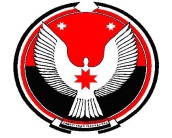 АДМИНИСТРАЦИЯ МУНИЦИПАЛЬНОГО ОБРАЗОВАНИЯ «ЭРКЕШЕВСКОЕ»«МАРКОГУРТ »  МУНИЦИПАЛ КЫЛДЫТЭТЛЭН АДМИНИСТРАЦИЕЗПОСТАНОВЛЕНИЕ26 февраля 2019 года                                                                                                        № 7Об утверждении плана работы комиссии общественного контроля и графиков проведения собраний граждан на территории муниципального образования «Эркешевское» на 2019 годВ соответствии с Федеральным законом от 06.10.2003 № 131-ФЗ «Об общих принципах организации местного самоуправления в Российской Федерации», Федеральным законом от 21.12.1994 № 69-ФЗ «О пожарной безопасности»,  распоряжением Правительства Удмуртской Республики от 20.07.2015 № 713-р «О проведении пожарно-профилактических мероприятий» в целях реализации комплекса превентивных мер по предупреждению пожаров, минимизации материальных и социальных потерь, повышения уровня противопожарной защиты населения, стабилизации обстановки с пожарами и их последствийПОСТАНОВЛЯЮ:1. Утвердить план работы комиссии общественного контроля на 2019 год (Приложение №1);2. Утвердить графики проведения профилактической работы с многодетными семьями, одинокими престарелыми гражданами, социально неблагополучными слоями населения, а также посещения мест возможного пребывания лиц без определенного места жительства (Приложение №2);3. Утвердить графики проведения собраний с гражданами на 2019 год с включением в повестку собрания вопроса о пожарной безопасности (Приложение №3);4. Настоящее постановление разместить в сети Интернет на официальном сайте МО «Балезинский район» в разделе «Сельские поселения - МО «Эркешевское»;5. Контроль за исполнением постановления оставляю за собой. Глава муниципальногообразования «Эркешевское»                                                        Т.В.КоняеваПриложение №1 к постановлению администрациимуниципального образования «Эркешевское» от 26.02.2019 года №7ПЛАНработы комиссии общественного контроля муниципального образования «Эркешевское» по обеспечению пожарной безопасности на 2019 год Приложение №2 к постановлению администрациимуниципального образования «Эркешевское» от 26.02.2019 года №7График проведения профилактической работы с многодетными семьями, одинокими престарелыми гражданами, социально неблагополучными слоями населения, а также посещения мест возможного пребывания лиц без определенного места жительства на территории МО «Эркешевское» на 2019 годПриложение №3 к постановлению администрациимуниципального образования «Эркешевское» от 26.02.2019 года №7График проведения встреч и сельских сходов в МО «Эркешевское» на 2019 год№ п/пНаименование мероприятийСрок исполненияОтветственные за исполнение1Подготовка предложений в адрес главы МО «Эркешевское» о передаче материалов по фактам нарушений требований пожарной безопасности в территориальный орган государственного пожарного надзора и (или) в административную комиссию районапри необходимостиЗаместитель председателя комиссии2Участие в разработке нормативно-правовых актов поселения по пожарной безопасностив течение годаПредседатель3Участие в собраниях гражданпо графикуЧлены комиссии4Подготовка предложений гражданам, проживающим на территории муниципального образования, руководителям объектов, находящихся в муниципальной собственности и иным должностным лицам об устранении нарушений требований пожарной безопасности 1 раз в полугодиеПредседатель 5Проверка пожарных водоемов, водонапорных башен, подъездов к ним, информирование об их состоянии ПСЧапрель, сентябрь, зимний периодЧлены комиссии, ДПО, руководители организаций6Подготовка информации главе муниципального образования о необходимости введения на территории поселения особого противопожарного режимапри осложнении обстановкиПредседатель7Разработка и введение мер пожарной безопасности на особый период, контроль за их исполнением апрель, сентябрь,Председатель 8Доведение до населения решений Совета депутатов и нормативно-правовых актов администрации поселения, касающихся вопросов обеспечения пожарной безопасностив течение годаЧлены комиссии, ДПО9Организация распространения противопожарной наглядной агитации среди населения в течение годаЧлены комиссии, ДПО10Обновление списков многодетных семей, одиноких престарелых и неблагополучных гражданянварь-февральПредседатель11Проведение рейдов по социально неадаптированным группам населения и неблагополучным семьям, в том числе с привлечением сотрудников ГПН, ГПС, ОВДв течение годаЧлены комиссии, ДПО12Проведение проверок мест проживания многодетных семей, в том числе с привлечением сотрудников ГПН, ГПС, ОВДв течение годаЧлены комиссии, ДПО13Проведение проверок мест проживания одиноких престарелых граждан, в том числе с привлечением сотрудников ГПН, ГПС, ОВДв течение годаЧлены комиссии, ДПО14Проведение рейдов по проверке мест возможного проживания лиц БОМЖв течение годаЧлены комиссии, ДПО15Проведение профилактических мероприятий по организации санитарной очистки территории поселения, придомовых территорий, недопущению сжигания мусора с момента схода снегаЧлены комиссии, ДПО16Проведение сельских сходов, встреч с населением с демонстрацией плакатов, видеофильмов и распространением памяток апрель, сентябрьЧлены комиссии, ДПО17Организация дежурства населения в населенных пунктах по очередностимай-сентябрьЧлены комиссии, ДПО, старосты, население18Проведение совещаний с руководителями организаций, расположенных на территории поселения по вопросу организации противопожарного режимаапрель, сентябрьПредседатель 19Подготовка материалов о проводимых мероприятиях для публикации в СМИв течение годаЧлены комиссии, ДПО№ п/пФИОАдресКатегория семьиПлан проверкиФакт проверки1Русских Е.Н.,Лекомцев В. В. д.ЭркешевоОдиноко проживающие престарелые, многодетная, неблагополучные, малообеспеченныемарт, октябрь2Русских И.П.,Русских Е.Н.д. ОросовоОдиноко проживающие престарелые, многодетная, неблагополучные, малообеспеченныемарт, октябрь3Наговицын Н.А.,Наговицына Н.В.д. ЧуялудОдиноко проживающие престарелые, многодетная, неблагополучные, малообеспеченныефевраль, сентябрь4Наговицын В. Ю.,Наговицына Т.В.д. ЗотиноОдиноко проживающие престарелые, многодетная, неблагополучные, малообеспеченныеапрель, ноябрьНаселенный пунктМесто проведенияСрок проведенияСобрание жителей д. ЭркешевоЭркешевский ЦСДКапрель, ноябрьСобрание жителей д. ОросовоОросовский СКапрель, ноябрьСобрание жителей д. ЗотиноЗдание магазинаапрель, ноябрьСобрание жителей д. ЧуялудЗдание бывшего ФАПапрель, ноябрьПодворный обход жителей д.ЗяниевоИндивидуальные беседымай, август